Marsciano, 30/11/2020		Ai Responsabile dei Servizi Sociali dei Comuni di:                                                                                                   - Collazzone                                                                                           - Deruta                                                                                           - Fratta Todina                                                                                           - Massa Martana                                                                                           - Monte Castello di Vibio                                                                                           - San Venanzo                                                                                           - Todi                                                                                            LORO SEDIOGGETTO: Avviso pubblico per la formazione dell’elenco degli esercizi commerciali e farmacie della Zona Sociale n.4  per l’intervento “Noinsieme contributi economici e servizi di accompagnamento per l’uscita dall’emergenza Covid – 19”- POR -FSE. Zona Sociale n.4. Trasmissione atti.	Con la presente, si trasmettono in allegato gli atti in riferimento all’Avviso pubblico di cui all’oggetto, pubblicato in data 30/11/2020 sul sito del Comune di Marsciano capofila della Zona Sociale n.4.Si invita a pubblicarlo all’interno dei propri siti istituzionali nel più breve tempo possibile.Allegati:Determinazione del Responsabile della Zona Sociale n.4 n. 734 del 27/11/2020Avviso formazione elenco esercizi Noinsieme.pdfAvviso allegato 1 Domanda ammissionie.pdf Avviso allegato 1 Domanda ammissione.rtf Avviso allegato 2 atti unilaterale.pdf Avviso allegato 2 atto unilaterale.rtf Avviso allegato 3 modello rendicontazione pdf Avviso allegato 3 modello rendicontazione rtfCordiali saluti                                                                                                                                                             Il Responsabile della Zona Sociale n. 4                                                                                                        Dr.ssa Sabrina Chiappinelli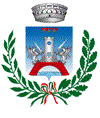 COMUNE DI MARSCIANOZONA SOCIALE N. 4Largo Garibaldi 106055 Marsciano (Perugia)C.F. 00312450547Tel. 075-8747277fax 075-8747288pec: comune.marsciano@postacert.umbria.itsito internet: www.comune.marsciano.pg.it Zona Sociale n.4Ufficio di PianoMarsciano, Largo Garibaldi 1Tel. 075-8747 262/277Fax 075-8747288s.chiappinelli@comune.marsciano.pg.it